Print Student First and Last Name__________________________________ 			POWERSCHOOL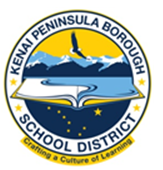 Welcome to the Skyview Middle School Class Registration System for 2021-2022Welcome seventh graders to "Grade 8 Online Requesting". Today you will be selecting 7 quarters of elective classes. A full year class equals 4 quarters. A semester long class equals 2 quarters (half year). A quarter long class equals 1 quarter (9 weeks). Consult your course guide for course descriptions. Note: If you took ART as a 7th grader, you do NOT need to take it again to take another Art class, but you can if you want to. When you have made a final decision with your selections, please review your choices with an adult. After approval, click the submit button.

Registration Process
Registration is a two-step process. Step 1 is the completion of this "online registration". Step 2 is the completion of additional paperwork by your parent/guardian for Skyview Middle School on Thursday, August 5, 2021.

Required 8th Grade Classes
Student schedules will vary. Please verify during Registration in August that you have been placed in the appropriate required classes. Students will be placed in language arts, math, science, social studies, physical education and health.

Required 8th Grade Elective - Career Paths (1Q)
Career Paths, a quarter long elective class, is required and will be automatically added to your schedule. 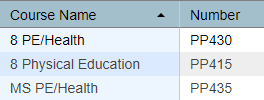 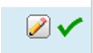 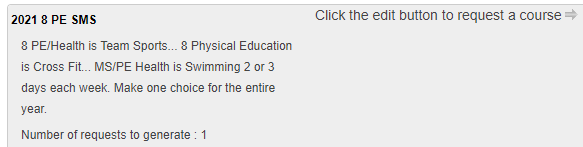 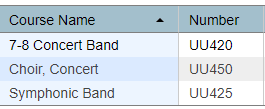 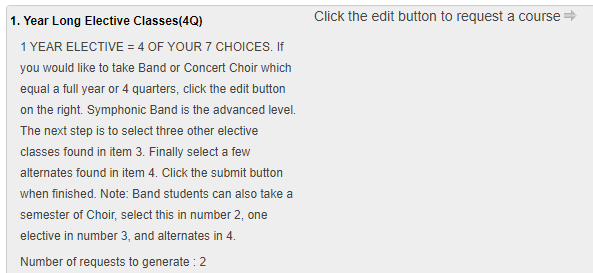 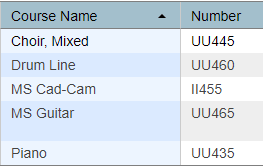 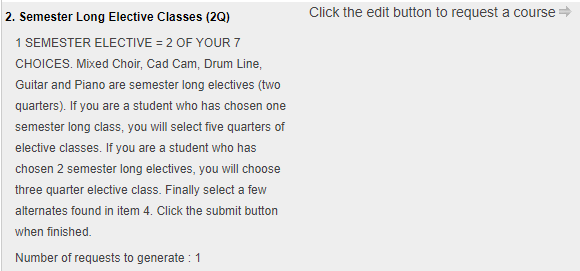 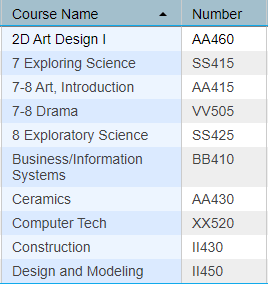 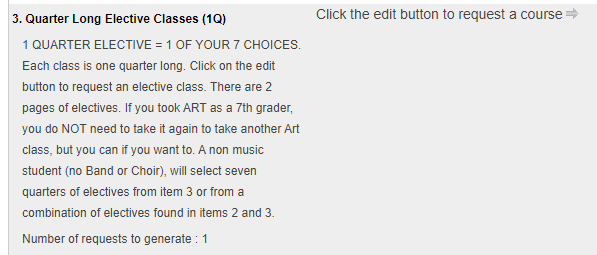 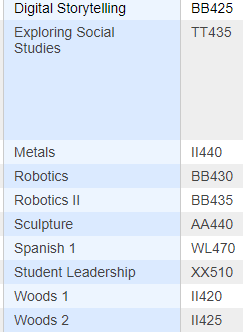 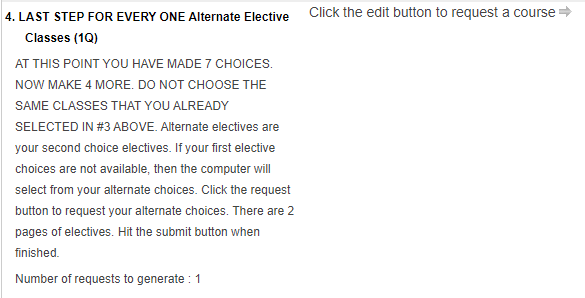 